Café Zwischenhalt 2022montags von 9 bis 11 Uhr
im Pfarrsaal Ligerz3. Januar / 7. Februar / 7. März / 4. April / 2. Mai / 6. Juni / 4. Juli
 …Sommerpause …
5. September / 3. Oktober / 7. November / 5. Dezember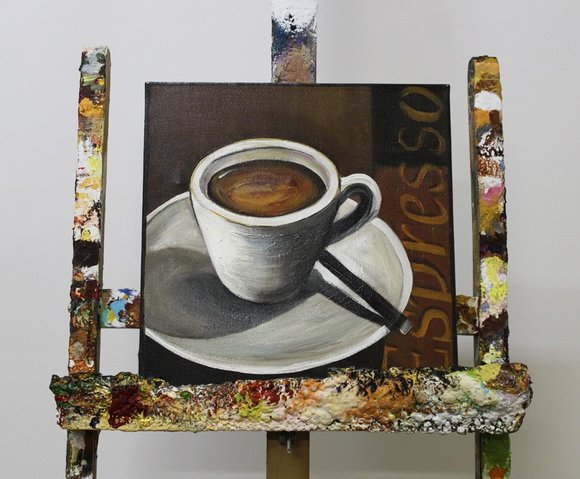 mit Kaffee & Co., Gesprächen, Impulsen … Es laden ein
das Pfarrteam & Hans Jürg RitterCafé Zwischenhalt 2022montags von 9 bis 11 Uhr
im Pfarrsaal Ligerz3. Januar / 7. Februar / 7. März / 4. April / 2. Mai / 6. Juni / 4. Juli
 …Sommerpause …
5. September / 3. Oktober / 7. November / 5. Dezembermit Kaffee & Co., Gesprächen, Impulsen … Es laden ein
das Pfarrteam & Hans Jürg Ritter